Приложение 1 к  п. 2.9 временного Положения о порядке организации государственного надзора за промышленной безопасностью, охраной труда и горного надзора в системе Государственного Комитета горного и технического надзора Донецкой Народной Республики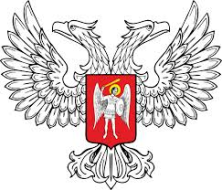 Государственный Комитет горного и технического надзораДонецкой Народной Республики(Государственный Комитет Гортехнадзора ДНР)__________________________________________________________________________________________(структурное подразделение Государственного Комитета Гортехнадзора ДНР, адрес, телефон, E-mail)__________________________________________________________________________________________ПРЕДПИСАНИЕот _________ 20___    года         №______________________________________________________________________________________________________(должность, фамилия, инициалы руководителя предприятия, наименование и адрес предприятия, телефон)_______________________________________________________________________________________________________________________________________________________________________________________ __________________________________________________________________________________________Мной,_____________________________________________________________________________________ (должность, фамилия, инициалы)с участием______________________________________________________________________________________________________________________________________________________________________________________________________________________________________________________________________(должности, фамилии, инициалы)в присутствии______________________________________________________________________________(должности, фамилии, инициалы работников предприятия)___________________________________________________________________________________________________________________________________________________________________________________________________________________________________________________________________________________С__часов ___минут «__»__________по ___часов ___минут «__»__________20__года _________ произведена___________________________________ проверка промышленной безопасности и 				(вид проверки)охраны труда (охраны недр) на (в) __________________________________________________________________________________________(название предприятия, объекта)________________________________________________________________________________________________________________________________________________________________________________________________________________________________________________________________________________________________________________________________________________________________________________________________________________________________________________________________________________________________________________________________________________________________________________на основании: ___________________________________________________________________________________________________________________________________________________________________________________________________________________________________________________________________________________________________________________________________________________________________________________________________________________________________________________________________1. Требую устранить выявленные нарушения законодательных и других нормативных актов об охране труда (охране недр):* Перечень всех нарушений, которые были выявлены.** Сроки устранения нарушений, назначаемые должностным лицом Государственного Комитета Гортехнадзора ДНР, которые не должны превышать одного месяца; если нарушение требует остановки (ограничения) выполнения работ (производства), срок его устранения не устанавливается.2. Предложения о привлечении к ответственности лиц, допустивших нарушения законодательных и других нормативных актов об охране труда (охране недр):3. Запрещаю с ____час ____ мин «___» __________20__года эксплуатацию___________________ _________________________________________________________________________________________(оборудование, объект, участок, цех, производство, предприятие)__________________________________________________________________________________________________________________________________________________________до устранения нарушений, указанных в пунктах___________________________________________________________ предписания.В связи с запрещением работ выключено и опломбировано «___»_____________20 _ года в___час___мин____________________________________________________________________________(название оборудования)_________________________________________________________________________________________За сохранность и целостность пломбы несёт ответственность______________________________ _________________________________________________________________________________________ (должность, фамилия, инициалы)Предписание к исполнению получил «___» __________ 20__года в __час.__мин._____________________________________________________________             _________________      _______________(должность руководителя предприятия)                                                     (его фамилия, инициалы)                (подпись)N 
п/пСодержание выявленных нарушений*Ссылка на пункты и название нормативных документов, требования которых нарушеныСрок устранения нарушений**123412N 
п/пСсылка на пункты раздела 1 Предписания Должность, фамилия, имя, отчество лица, допустившего нарушения или ответственного за их возникновение Предложения о привлечении должностных лиц к ответственности за допущенные нарушения 1234124. О выполнении этого предписания Вы должны представить письменное уведомление _________________________________________________________________________________________(должность, фамилия, инициалы должностного лица органа Гортехнадзора)5. Возобновление работ, может быть осуществлено в установленном порядке по решению________________________________________________________________________________________________(должность, фамилия, инициалы должностного лица органа Гортехнадзора)4. О выполнении этого предписания Вы должны представить письменное уведомление _________________________________________________________________________________________(должность, фамилия, инициалы должностного лица органа Гортехнадзора)5. Возобновление работ, может быть осуществлено в установленном порядке по решению________________________________________________________________________________________________(должность, фамилия, инициалы должностного лица органа Гортехнадзора)4. О выполнении этого предписания Вы должны представить письменное уведомление _________________________________________________________________________________________(должность, фамилия, инициалы должностного лица органа Гортехнадзора)5. Возобновление работ, может быть осуществлено в установленном порядке по решению________________________________________________________________________________________________(должность, фамилия, инициалы должностного лица органа Гортехнадзора)Предписание выдал_________________________________
((должность лица органа Гортехнадзора)___________________
(подпись)__________________________
(фамилия, инициалы)___________________________
(дата)